CENTER FOR A NEW GENERATION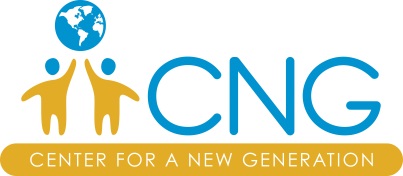 Parent PointsYour child’s success is directly dependent on the positive support and nurturing they receive in all areas of their lives.  We need to partner together (school, community and home) to provide a seamless system of encouragement and nurturing relationships with our children.  We all want to help them grow to be strong, happy, well-adjusted and responsible people who enjoy a life-long love of learning. CNG recognizes parents for the special time they put in with their children at home and the additional effort they are willing to give to help CNG provide a great program for them.Parent Points will be based on an honor system of you reporting accurately the different activities you and your family do with your CNG student.  The following are examples of activities and the points you can earn for special recognition and awards: Checking your child’s homework daily……………………………………………………1 pt.CNG classroom visit/observation (1 hour)………………...................................................5 pts.Shopping w/your child CNG student adding and subtracting prices..…………………10 pts.Cooking w/your CNG student measuring and following directions……………………10 pts.Library visit w/your CNG student………………………………………..........................15 pts.Museum visit w/your CNG student……………………………………………………….15 pts.Other special educational activity w/your CNG student………………………………...15 pts.CNG field trip volunteer…………………………………………………...........................15 pts.Reading to your CNG student or listening to him/her read (20+minutes).......................20 pts.Attend CNG presentations/performances………………………………………………...20 pts.Attend CNG parent meetings/workshops………………………………………………....25 pts.Conversations w/your CNG student using listening technique below…………………..25 pts.ACTIVE LISTENING TECHNIQUE:Decide/agree on a specific topic (parent or student choice) and time period.Any number can participate (if more than 2, go around the circle).First person to speak gets 1 minute (or less) of “talk time”.Next speaker must verbally reflect on the previous speaker’s comments by summarizing or repeating the essence of what the previous speaker said to that speaker’s satisfaction.This next speaker now gets 1 minute of “talk time”.  She/he can respond to what the previous speaker said or can make whatever comment they choose on the given topic.Continue this process for the agreed time period.